2020 Executive CommitteeMeeting Agenda 	Nina Astillero, Chair, presidingCall to Order Executive Committee Roll Call  Safety Share –  Approval of Today’s AgendaApproval of Previous Meeting Minutes – agreedReview of Financials and SME report (Karl)Looking for contact info for Tim BusbyBrandon Gay will upload financial report 6/9: Karl attempting to make an appointment at the bank & Mike Lindley  7/7: Karl discussing w/ Sam Valentine and reaching out to bank 7/24: Karl has checkbook – still trying to get into accountOld business Submit abstracts by 8/1/2020...https://sme2021.abstractcentral.comBoard and Committee Nominations: https://www.smenet.org/membership/groups/committeesSection Leaders Meeting on 6/24 (Parnian to attend)May/June Check-Up All committees provided status updates for a member email? 5/26/20: Pablo rec’d status for all committees but we held off on releasing email; Pablo to send to us for review Pablo to call Sharon on the newsletter7/7: Pablo to add to newsletter an opening statement on SME; then send to us for review  Fundraiser for the Mining Museum. Donate for the Great Debate here https://mininghalloffame.org/page/great-debate ,New Teams CalendarFMI Matching ProgramResourcesFinancial statements at back of Ops ManualMeeting ideas at back of Ops ManualKrumb Lecturer series for Program CommitteeFundraising and meeting ideas in SME email SME Grant program for local chapters – Ops ManualMembership and MEC? – Publicity and Local Heroes in Ops ManualNew businessCommittee Reports Program Committee (Events Chair –Isaac Simon)Golf Holiday PartyMonthly Meetings Work on virtual meeting optionArtificial Intelligence Parnian – FMI contact on AI (Cory Stevens, Lia Walker) Positive contact; Nina to reach out to Parnian on scheduling Cory & Lia  7/24: Parnian to work out several sessions from August-onwardPossibly start in October due to online school? Nina, Pablo – CAT? No good contact Tyler – Christine GordonNo good contact Mine Vendors Tyler – Propeller – interested in doing a talk, running it by boss internally & will give scholarshipPossibly mid-August or laterNina – Trimble – interested in doing a talk, will give scholarship Last week in JulySeparate sessions for Propeller, TrimbleNina – talk to Rachel about how to dole out scholarships and how does the check get made out to us Mineral Education Coalition Committee (MEC Chair-Tyler Johnson) Networking opportunities to promote mining Working on Boy ScoutsOn hold until Boy Scouts can meet in person Talking to Main Street Executive Director Wait; possibly do a community service event later No meetings currently 7/7: Tyler made positive contact 7/24: Main Street Clean-Up downtown & Big DitchSaturday, 8/29 8-12pmDonation for breakfast & lunch Tyler to discuss with Laura PhelpsVisitor Center to put a newspaper ad for SME, FMI, Fire Dept is doing clean up	Nina: Send Tyler a SME logoStudent Relations Committee (SR Chair- Brandon Gay) Forward scholarship information  Brandon to work with Sam to iron out detailsParnian and Brandon to discuss school outreachBrandon – sent scholarship apps to some schools; rec’d some feedback that schools rec’d Deadline 6/30 Scholarship applications rec’d (about 10) 2 from NMSUNina: call Rachel Grimes about virtual fundraising Karl: ask Chris Nash for vendor list from previous golf tournament 7/24: 2 scholarships to be awarded locally; B. Gay looking at 29 more applications from NMSU studentsWill contact local teachers regarding Move Mining Next Gen CompetitionMove Mining Competition: https://www.movemining.org/movemining/what-is-move-mining/about-the-competition/Move Mining Next Gen Competition:  https://moveminingnextgen.org/Membership Committee (Mem. Chair – John Little)Work on grant or Local Heroes and grantsDue 8/15: Brandon & Pablo to look at robotics help @ high school  Expanding Your Horizons: contacts - kelduyn@innerconnections.us, jhobbs@fmi.com  7/7: Laura Phelps gave Pablo several contacts for projects Cobre Schools Women/STEM degrees  - Ben Nealon as contactNominating Committee (Past Chair – Sam Valentine)WebsiteRemember to post events, newsletters, ads on the site Next Meeting – August 4, 2020Adjourn 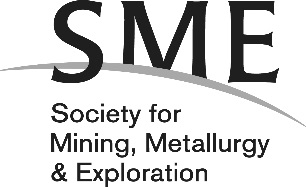 Southwest NM Executive CommitteeMeeting AgendaFriday, July 24, 202011 am-12 pm, Mountain TimeTitle, NameNameStatusChairNina AstillerohereVice Chair Parnian AzhdariabsentSecretary Pablo MosqueiraabsentTreasurer Karl PhelpsabsentPast ChairSamantha ValentineabsentProgram Committee Chair Isaac SimonabsentMineral Education Coalition Chair Tyler JohnsonhereMembership Committee Chair John LittleabsentStudent Relations Committee Chair Brandon Gayhere